Compliance- und Whistleblowing-MeldebogenWelche Gesellschaft ist betroffen	Kliniken Landkreis Heidenheim gGmbH	MVZ Kliniken Landkreis Heidenheim gGmbH	Servizio Heidenheim GmbHHinweis- und Compliancekategorien (Worin besteht Ihrer Ansicht nach der Verstoß?) KorruptionsdelikteDas Anbieten oder das Gewähren von unangemessenen Vorteilen jeglicher Art im geschäftlichen Kontakt für Mitarbeiter öffentlicher Stellen oder private Geschäftspartner; das Fordern oder die Annahme unangemessener Vorteile unter Ausnutzung der eigenen dienstlichen Stellung. 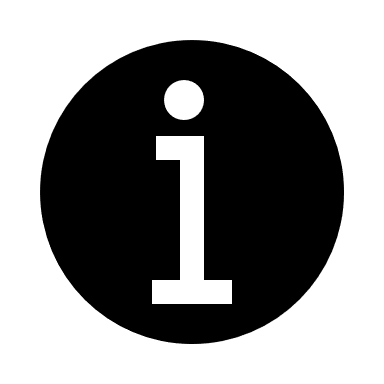  Kartelle, unfairer WettbewerbRegelwidrige Absprachen mit Mitbewerbern über Preise, Preisgestaltung, Markt-, Kunden- oder Gebietsaufteilungen, über Aufträge, Strategien, etc. Hierunter fallen auch Absprachen bei öffentlichen Ausschreibungen und Vergaben sowie ein kartellrechtswidriger Informationsaustausch.  Rechnungslegung und BilanzierungUmfasst sämtliche Aspekte des Rechnungswesens, insbesondere die Buchhaltung und Bilanzierung, Abschlussprüfung, interne Kontrollen der Rechnungslegung Verrat von Geschäfts- und Betriebsgeheimnissen, InteressenskonfliktePreisgeben von vertraulichen Informationen, die einem Mitarbeiter im Rahmen des Arbeitsverhältnisses bekannt geworden sind, an unbefugte Dritte; Geschäftsentscheidungen von Mitarbeitern auf der Basis persönlicher Interessen und gegen die Unternehmensinteressen.  Betrug, Fälschen von Dokumenten, Untreue	Verschaffen von fremdem Geld oder Sachen durch Täuschung  DiebstahlUnbefugte Wegnahme fremder Sachen, um sie selbst zu nutzen oder jemand anderem zukommen zu lassen.  Sonstige Straf- oder Zivilrechtliche VerstößeJedes andere strafbare oder ordnungswidrige Verhalten von Mitarbeitern im Zusammenhang mit ihrer Tätigkeit für die Kliniken Landkreis Heidenheim gGmbH oder den Tochtergesellschaften, wie z.B. Geldwäsche, Datenschutzverletzungen, Steuervergehen, Diskriminierung, Belästigung oder unangemessenes Verhalten gegenüber anderen aufgrund von ethnischer Herkunft, Kultur, Religion, Alter, Behinderung, Hautfarbe, Geschlecht, sexueller Identität und Orientierung oder Weltanschauung, Umweltvergehen, Verstöße gegen Lieferkettenvorschriften. Beschreibung des Sachverhaltes möglichst detailliert(Die mit * gekennzeichneten Felder sind Pflichtangaben)Wann ist der Vorfall passiert? Ggf. Zeitraum – Wann haben Sie den Verstoß festgestellt?*Dauert der Vorfall noch an?*Wo ist der Vorfall passiert?*Wer ist in den Vorfall involviert?* Name, StandortWer außer ihnen hat den Vorfall noch festgestellt?In welcher Beziehung stehen Sie zum Unternehmen?Ihre Kontaktdaten (Falls Sie keine Anonymität wünschen)Name: Abteilung: Telefon: Für eventuelle Rückfragen ist es wichtig Kontaktdaten anzugeben. Ihre Meldung wird vertraulich behandelt. Sie können die Meldung aber auch anonym abgeben. Bitte beachten Sie, dass im Falle einer anonymen Meldung an Sie keine Informationen über den Verfahrensstand weitergeleitet werden können. Bitte senden Sie den Compliance Meldebogen an: Kliniken Landkreis Heidenheim gGmbHReferat Unternehmensentwicklung und ComplianceSchlosshaustr. 10089522 Heidenheimoder per Mail an: 	compliance@kliniken-heidenheim.deDefinitionMeldung von Compliance-Verstößen:Verstöße oder der Verdacht auf Verstöße gegen den Verhaltenscodex bzw. gegen jegliche Compliance-Richtlinien des Klinikums sind grundsätzlich gegenüber den Kliniken Landkreis Heidenheim gGmbH anzuzeigenGeltungsbereichAlle Mitarbeiter/inen der Kliniken Landkreis Heidenheim gGmbH, MVZ Klinken Landkreis Heidenheim gGmbH, Servizio Heidenheim GmbH VerantwortlichReferat Unternehmensentwicklung und ComplianceMitgeltende DokumenteVerhaltenscodex Compliance der Kliniken Landkreis Heidenheim gGmbHVorbemerkungSollte Ihr Hinweis nicht eine der genannten Kategorien erfüllen, wird Ihre Meldung nach eingehender Prüfung durch den Compliance Beauftragten erfasst und bearbeitet. Der Hinweis wird durch die Zuständigen Abteilungen aufgeklärt. Ihre Daten werden vertraulich behandelt.  Aus Gründen der besseren Lesbarkeit wird auf die gleichzeitige Verwendung der Sprachformen männlich, weiblich und divers verzichtet. Sämtliche Personenbezeichnungen gelten gleichermaßen für alle Geschlechter.